КАРАР                                                                         РЕШЕНИЕО внесении изменений в решение Совета сельского поселения Старотумбагушевский  сельсовет муниципального района Шаранский район Республики Башкортостан от 26 октября 2012 года  № 179 «Об утверждении проекта программы «Доступное жилье – жителям сельского поселения Старотумбагушевский  сельсовет муниципального района Шаранский  район Республики Башкортостан»Совет сельского поселения Старотумбагушевский  сельсовет муниципального района Шаранский район Республики Башкортостан решил:В решении Совета сельского поселения Старотумбагушевский сельсовет муниципального района Шаранский район Республики Башкортостан от 26 октября 2012 года  № 179 «Об утверждении проекта программы «Доступное жилье – жителям сельского поселения Старотумбагушевский сельсовет муниципального района Шаранский  район Республики Башкортостан» слово «проект» исключить.Обнародовать настоящее решение на информационном стенде Совета в здании администрации муниципального района Шаранский район Республики Башкортостан и разместить на официальном сайте Совета муниципального района Шаранский район Республики Башкортостан http://www.stumbagush.sharan-sovet.ru/Контроль над исполнением настоящего решения возложить на постоянную комиссию Совета  по развитию предпринимательства, земельным вопросам, благоустройству, экологии, бюджету, налогам и вопросам муниципальной собственности.И.о. главы  сельского поселения		                      	И.Х. Бадамшин     д.Старотумбагушево      27  февраля 2013 года     №240БАШҠОРТОСТАН  РЕСПУБЛИКАҺЫШАРАН  РАЙОНЫМУНИЦИПАЛЬ  РАЙОНЫНЫИСКЕ ТОМБАҒОШ АУЫЛ СОВЕТЫАУЫЛ БИЛӘМӘҺЕ СОВЕТЫИске Томбағош ауылы,тел(34769) 2-47-19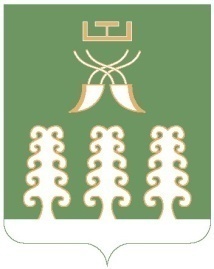 РЕСПУБЛИКА  БАШКОРТОСТАНМУНИЦИПАЛЬНЫЙ РАЙОНШАРАНСКИЙ РАЙОНСОВЕТ  СЕЛЬСКОГО ПОСЕЛЕНИЯСТАРОТУМБАГУШЕВСКИЙ СЕЛЬСОВЕТс. Старотумбагушево, тел.(34769)  2-47-19